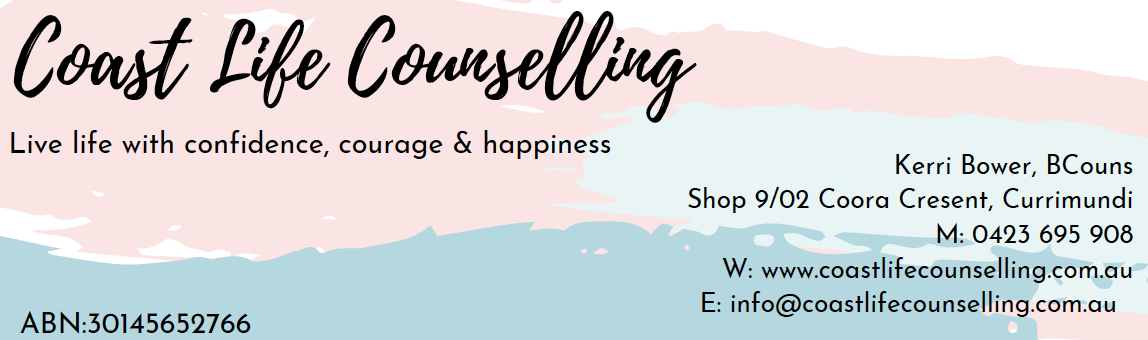 COUNSELLING REBATES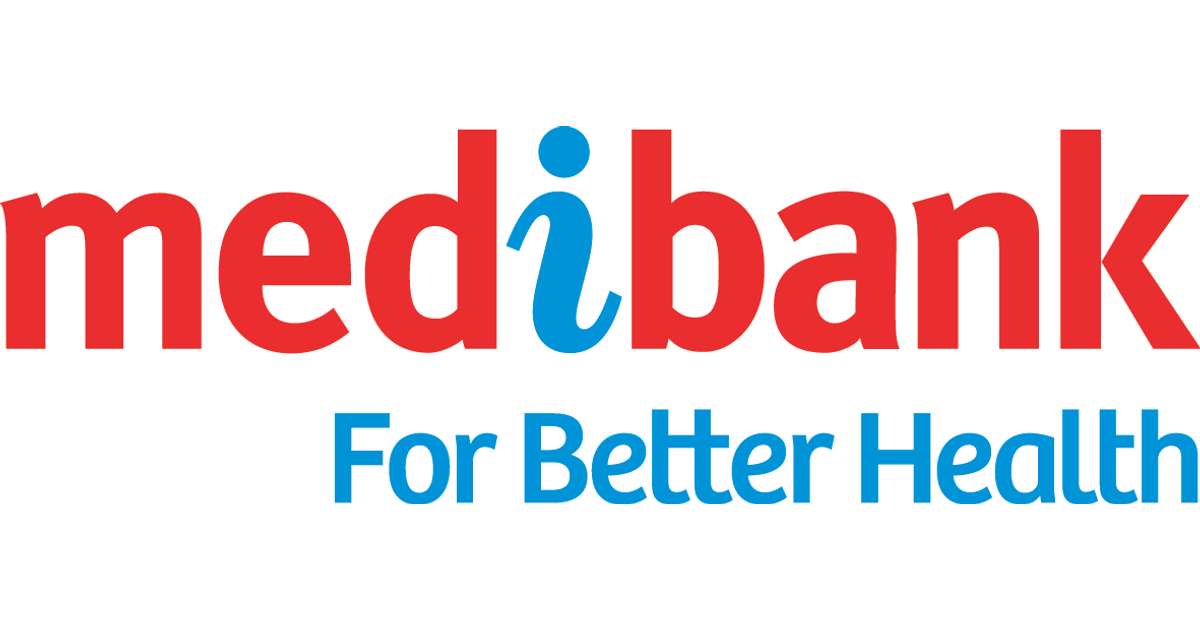 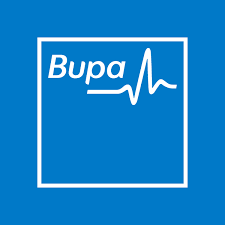 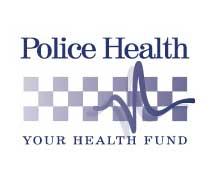 